Методическая разработка урока в рамках программы электива «Практикум по подготовке к сочинению-рассуждению  в формате ЕГЭ» по теме:«Прием противопоставления как основа связи между примерами-иллюстрациями в комментарии»Актуальность данной работы.Комментарий – одна из важнейших частей развернутого ответа на задание 27 ЕГЭ по русскому языку. За комментарий, в котором приведены два примера-иллюстрации, даны пояснения к каждому из примеров, проанализирована смысловая связь, выпускник может получить 5 баллов. Таким образом, актуальна работа учителя по формированию навыков написания комментария к проблеме предложенного для анализа текста. Данная методическая разработка поможет педагогу сформировать у учащихся навык анализа смысловой связи между примерами-иллюстрациями. Материал может использоваться на уроках русского языка, на факультативных и элективных занятиях по подготовке к написанию сочинения в формате ЕГЭ.Цель: 1)сформировать конкретные знания, умения и навыки при работе над анализом смысловой связи между примерами-иллюстрациями текста, предложенного в задании 27  ЕГЭ по русскому языку;2)изучить прием противопоставления, лежащий в основе смысловой связи между двумя примерами-иллюстрациями, как наиболее распространенный и понятный выпускникам и разработать шаблон для конструирования комментария с учетом изменений, внесенных в формулировку задания 27 в 2022 году.Задачи: 1) познакомить учащихся с разными видами связи, выявить их отличительные особенности;2) собрать теоретический материал для анализа приема противопоставления; 3)разработать шаблон, помогающий учащимся сформулировать комментарий, примеры-иллюстрации в котором связаны с помощью приема противопоставление; 4) выполнить практическое задание по предложенному тексту и написать комментарий на 5 баллов.Новизна методической разработки: формулировка задания 27 была дополнена в 2022 году, на данный момент в педагогическом сообществе идет активный процесс накопления методик, позволяющих результативно строить работу с учащимися, направленную на формирование навыков анализа смысловой связи между примерами-иллюстрациями. Данная разработка содержит конкретные приемы, позволяющие сформировать данные навыки у выпускников.Технологии: проблемного обучения, критического мышления, дифференцированного обучения, здоровьесберегающие.Ход урока:Урок «открытия» нового знания1. Мотивирование к учебной деятельности.2. Актуализация и пробное учебное действие.3. Выявление места и причины затруднения.4. Построение проекта выхода из затруднения.5. Реализация построенного проекта.6. Первичное закрепление учебного действия.7. Самостоятельная работа с самопроверкой по эталону.8. Включение в систему знаний и повторение.9. Рефлексия учебной деятельности.1. Мотивирование к учебной деятельности.На 1 слайде презентации приведен фрагмент формулировки задания 27:«Напишите сочинение по прочитанному тексту. Сформулируйте одну из проблем, поставленных автором текста. Прокомментируйте сформулированную проблему. Включите в комментарий два примера-иллюстрации из прочитанного текста, которые, по Вашему мнению, важны для понимания проблемы исходного текста (избегайте чрезмерного цитирования). Дайте пояснение к каждому примеру-иллюстрации, проанализируйте связь между ними. Сформулируйте позицию автора (рассказчика).
Сформулируйте и обоснуйте своё отношение к позиции автора (рассказчика) по проблеме исходного текста.
Объём сочинения – не менее 150 слов».Учитель напоминает учащимся о важности качественной подготовки  к написанию сочинения в формате ЕГЭ и предлагает познакомиться с таблицей, в которой отражены требования к комментарию (слайд 2, см. Приложение). Учитель акцентирует внимание учащихся на том, что анализ смысловой связи  позволит получить выпускникам 1 балл на экзамене в формате ЕГЭ. На данном уроке будет продолжена работа по написанию комментария, а именно состоится первичное знакомство учащихся с разными видами связи.2. Актуализация и пробное учебное действие.На слайде эпигаф к уроку :«Указать смысловую связь между примерами означает её назвать: «автор
противопоставляет...», «писатель сравнивает...», «публицист объясняет...».
Проанализировать связь означает раскрыть сущность этих смысловых отношений: в чем смысл этого противопоставления, какие качества героев выявляются в сравнении и т.д». (А.Г. Нарушевич)Пробное учебное действие – прием «Реставратор». Учащиеся восстанавливают текстовый фрагмент, намеренно «поврежденный» преподавателем. В сильном классе можно предложить восстанавливать текст без опоры на слова для справок, но целесообразнее для сокращения времени выполнения задания вывести на экран опорные понятия. Вариант выполнения для сильного класса: избыточные слова для справок (т.е. нужно отсортировать материал и выбрать только подходящие понятия), для слабого класса на экране только четыре названия видов связи, средства связи не убираются из текста).Карточка 1. Виды связи примеров-иллюстраций в комментарии1.?       (антитеза, контраст)
Если части текста  ?                         друг другу, значит, в композиции использован прием контраста. Для контраста характерна быстрая смена противоположных по
смыслу понятий, содержательных частей, употребляемых в тексте, противоположные эмоции, чувства и переживания автора или его героя.Средства связи ?2. ?Если в тексте ?       какие-то явления, поступки, точки
зрения, ситуации, выводы ученых и т.д., значит, в композиции использован прием ?     . В чем проявляется сходство (различие)сопоставляемых явлений?Средства связи: ?3 ?Если одна часть текста указывает на причину произошедшего, а другая является ее следствием, значит между частями текста установлены ?                                                             отношения. Почему это случилось? Что стало причиной/следствием?Средства связи: ?4. ?Автор в тексте, подавая первоначально информацию, в дальнейшем сам еѐ конкретизирует, дополняет, уточняя детали, подробности.Средства связи: ?Выявление места и причины затруднения.Работа с данным заданием позволит учащимся познакомиться с самыми распространенными видами связи, которые можно использовать при написании комментария. Необходимо отметить, что в 2023 году не обязательно указывать вид связи между примерами иллюстрациями, но понимание, в каких взаимоотношениях находятся между собой примеры-иллюстрации, будет полезно для анализа связи. Следующим этапом работы станет осознание недостаточности знаний на данном этапе для конструирования грамматически правильного и логично построенного комментария. Переходим к мозговому штурму и осознаем необходимость создания четкого алгоритма действий, позволяющих выявить отношения, в которых находятся между собой части предложенного для анализа текста, а также подобрать убедительные примеры- иллюстрации и проанализировать связь между ними.4.Построение проекта выхода из затруднения.Проблемный вопрос: что первично – подбор примеров иллюстраций или поиск связи между частями текста, позволяющей автору убедить читателя в правильности своей позиции?На данном этапе необходимо обратить внимание учащихся на распространенное затруднение при формулировании комментария. Учащиеся уже знают, что после определения проблемы текста необходимо сразу же сформулировать позицию автора. Таким образом, комментарий – своеобразный мостик от проблемы к позиции автора, тот путь, который преодолевает читатель, чтобы убедиться в значимости проблемы. Во время прохождения этого пути учащимся предстоит отобрать примеры-иллюстрации, подтверждающие правильность рассуждений автора предложенного текста. Очень часто, определив проблему, выпускники выбирают самые яркие эпизоды, не задумываясь о том, как они связаны, и искусственно пытаются эту связь сформулировать, не опираясь на законы логики. Именно поэтому уже в 2021 году разработчиками КИМ на ЕГЭ по русскому языку было подчёркнуто, что формулировки учащихся «Эти примеры дополняют друг друга…» или «…Далее автор приводит другой пример» не являются указанием на вид смысловой связи, так как не содержат указание на известные виды логической связи. Указать вид смысловой связи между примерами-иллюстрациями из текста – это определить вид логической связи между компонентами текста.Таким образом, необходим принципиально иной подход при написании комментария: сначала определяем, в каких отношениях находятся между собой части текста, а затем подбираем примеры-иллюстрации. Примечательно, что в одном тексте учащиеся могут обнаружить разные виды связи.Намечаем план действий:Подробнее знакомимся с разными видами связей; Изучаем шаблон построения комментария к каждому виду связи;Учимся писать комментарий самостоятельно.Подобный алгоритм действий запланирован для каждого вида связи (из четырех основных, с которыми мы познакомились в начале урока). На данном уроке разбираем противопоставление как наиболее распространенный и понятный прием. Реализация построенного проекта.1)Кластер «Контраст»Говоря о противопоставлении, невозможно не сфокусировать внимание учащихся на приеме контраста. В ходе мозгового штурма  заполняем на доске и в тетради кластер «Виды контраста». Возможно использовать прием фишбоун, если учащиеся с ним знакомы. В таком случае головой «рыбы» будет само понятие «контраст», верхние ребра – виды контраста, нижние ребра – конкретные примеры из художественных произведений, хорошо знакомые учащимся; хвост – вывод, функция, которую выполняет  прием контраста (подробнее о приеме фишбоун см. приложение).В тексте, предложенном для анализа, мы можем найти:1)контраст (противопоставление) характеров; примеры из художественных произведений, позволяющие учащимся понять суть контраста: Гринев и Швабрин, Онегин и Ленский, Родион Раскольников и Порфирий Петрович;2)контраст (противопоставление) внешнего и внутреннего, формы и содержания. В большинстве случаев он проявляется в противопоставлении внешности литературного персонажа его складу характера, желаниям. Такой прием контраст оказался довольно популярным у писателей. В частности, главный герой романа О. Уайльда «Дориан Грей» замечательно хорош внешне. Но за красотой этого персонажа скрывается уродливая душа страшного старика;3)противопоставление ожидаемого действительному, истинному. На подобном примере строятся все антиутопии. В подобных произведениях картина идеального мира в реальности оказывается далёкой от идеала. Так, в книге О. Хаксли «О, дивный новый мир» достижение «общества всеобщего счастья» оказывается невозможным;4)контраст символов. Порой образы-символы также противопоставляются друг другу. Понятный учащимся пример: два описания одного и того же дерева (Роман-эпопея «Война и мир»: образ дуба, который ещё не проснулся после зимнего «сна», и могучего дуба-великана, покрытого густой листвой ).Важно отметить! Сюжетный контраст традиционно основывается на противопоставлении красивого и уродливого, справедливого и несправедливого, хорошего и плохого, любви и ненависти, жизни и смерти и, в конечном итоге, восходит к проблеме противоборства добра и зла. Таким образом, прием контраста позволяет автору наглядно продемонстрировать, как могут разрешаться важные нравственные проблемы.2) Работа с шаблономУчащимся предлагается универсальный шаблон-карточка для построения комментария, основанного на приеме контраста. Карточку следует вклеить в тетрадь.Абзац 1:Проблема рассматривается автором с двух сторон. Сначала мы видим, как ... (пример из текста + пояснение). Абзац 2:Но дальше, используя приём контраста, писатель (пример из текста + пояснение). Абзац 3:  Так,  противопоставляя (ЧТО?), писатель подводит нас к мысли о том, что…Варианты шаблона для анализа связи:Использование двух контрастных примеров-иллюстраций, которые приведены в комментарии, позволяет писателю противопоставить две точки зрения (две модели поведения //различного отношения к…). (проанализировать!)Антитеза, лежащая в основе двух примеров-иллюстраций,  играет решающую роль в раскрытии поставленной автором проблемы: (проанализировать!)В приведенных примерах-иллюстрациях четко прослеживается противопоставление, реализованное с помощью ЧЕГО?.. Этот приём позволяет автору… (по тексту) (проанализировать!)Противопоставляя эти примеры (ситуации, точки зрения, героев…), автор показывает…Приведённые примеры-иллюстрации связаны между собой таким приёмом, как противопоставление. С помощью антитезы писатель…  (по тексту)6. Первичное закрепление учебного действия.Работа с текстом В.В.Корчагина «Утро следующего дня было холодным и пасмурным…» (См. Приложение). Выделить в тексте цитаты, подтверждающие разные виды контраста.В тексте противопоставлены: - герои (Валерий/Наташа, Андрей Иванович);- внешнее и внутреннее, форма и содержание («красивое надменное лицо» «человек, который так много и с таким чувством говорил о любви, о красоте, о дружбе, который так любил музыку, который писал стихи» / «скулило, как побитая собака, какое-то жалкое мерзкое существо, которое стыдно было даже сравнивать с человеком»);- противопоставление ожидаемого действительному, истинному («Вы же мужчина! Стыдитесь! Впереди еще столько дней пути, а вы предлагаете уничтожить наш неприкосновенный запас. Я мальчишка и то…»/ «А мне наплевать на вас! Я жить хочу! — голос Валерия перешел на крик. — Я моложе вас! Я имею больше прав на жизнь!».7. Самостоятельная работа. Написание комментария с опорой на шаблон. Выбираем из круга проблем следующий вопрос: Как страх влияет на поступки человека?Пример работы ученицы 10 класса:Как страх влияет на поступки человека? Именно этот вопрос волнует Кочергина, автора текста, предложенного для анализа.В экстремальной ситуации люди могут вести себя по-разному. Кого-то страх за свою жизнь стимулирует мобилизовать все свои силы и стойкость, а кто-то поддается панике и становится способен на подлость. Проблема влияния страха на поступки человека рассматривается автором с двух сторон. Сначала мы видим, как мужественно ведут себя Наташа и Андрей Иванович. Герои заблудились в лесу и сильно ослабели, но они не сдаются. Автор показывает читателям, как пожилой геолог подбадривает девушку («Что, Наточка, тяжело?.. Надо идти, Наташенька») и помогает ей подняться. Кочергин акцентирует внимание читателей на благородстве Андрея Ивановича – в трудной ситуации, когда выживание под угрозой, он думает в первую очередь о более слабом участнике похода. Перед нами пример истинного мужества, даже страх смерти не может изменить нравственные принципы геолога.Но дальше, используя приём контраста, писатель показывает, как может опуститься человек под влиянием животного ужаса. И тогда слетает тонкий налет цивилизации, обнажая звериную сущность человека. Валерий, «который так много и с таким чувством говорил о любви, о красоте, о дружбе, который так любил музыку, который писал стихи», в погоне за выживанием съел шоколад – неприкосновенный запас. Читателю передается отвращение автора, и перед нами уже не юноша с «красивым надменном лицом», а «какое-то жалкое мерзкое существо, которое стыдно было даже сравнивать с человеком». Именно такая метаморфоза происходит с Валерием, которого уличили во лжи. Второй пример-иллюстрация позволяет читателю понять, что страх может раскрыть в человеке самые неприглядные стороны души, обнажить эгоизм, беспринципность, равнодушие к окружающим.В приведенных примерах-иллюстрациях четко прослеживается противопоставление двух моделей поведения героев под влиянием страха.  Приём контраста позволяет автору показать, как раскрываются характеры героев в экстремальной ситуации. Благодаря противопоставлению, Наташа и Андрей Ивановича вызывают  у читателей уважение и сочувствие, а поступок Валерия кажется еще более отталкивающим и бесчеловечным. Так, прием контраста позволяет Клчергину сильнее воздействовать на читателя и убедить его в правильности  точки зрения автора.8. Включение в систему знаний и повторение.Работа с таким видом связи, как противопоставление, будет продолжаться и на следующих уроках. На данном этапе учитель предлагает сформулировать порядок рассуждений, который позволит написать качественный комментарий.Прочитав текст и определив проблему и авторскую позицию, задай себе вопрос:1. Есть ли в тексте противопоставление (поступков героев; разных точек зрения; разного отношения к одному и тому же явлению, внешнего и внутреннего)? Если есть, то пишите комментарий к проблеме, основываясь на приёме противопоставления .2. Если противопоставления нет, посмотрите, сравнивается ли одно с другим, похожи ли сравниваемые предметы // явления // действия? Если да, ищите примеры, иллюстрирующие такой вид связи, как сравнение, сопоставление.3. Если этих приёмов нет, ищите причинно-следственную связь. Как правило, в тексте присутствует один из этих трех видов связи. Если вы не нашли ничего, рекомендуем обратить внимание на детали (интерьер, пейзаж, портрет), именно они могут отражать  состояние внутреннего мира героя и способствовать раскрытию авторской позиции.Запомните: приём, лежащий в основе ваших примеров-иллюстраций, не должен искусственно возникать в конце комментария. Указания на него вы должны сделать в самом  комментарии к проблеме.9. Рефлексия учебной деятельности.Целесообразно предложить учащимся оценить сначала свой комментарий по критериям, а затем комментарий соседа по парте. Можно предложить воспользоваться текстовыделителем, чтобы обозначить части комментария. Если учащиеся написали комментарий на 5-6 баллов, можно считать работу на уроке успешной.Приложение 1. Текст к приему «Реставратор»1.Противопоставление (противительная связь, антитеза, контраст)Если части текста противопоставлены друг другу, значит, в композиции использован прием контраста.Для контраста характерна быстрая смена противоположных по смыслу понятий, содержательных частей, употребляемых в тексте, противоположные эмоции, чувства и переживания автора или его героя.Средства связи: но, однако, зато2. Сравнение, сопоставлениеЕсли в тексте сравниваются какие-то явления, поступки, точки зрения, ситуации, выводы ученых и т.д., значит, в композиции использован прием сравнения. В чем проявляется сходство (различие)
сопоставляемых явлений?Средства связи: и если..., то.... Как..., так и...3.Причинно-следственные отношенияЕсли одна часть текста указывает на причину произошедшего, а другая является ее следствием, значит между частями текста установлены причинно-следственные отношения.Почему это случилось? Что стало причиной/следствием?Средства связи: вот почему, поэтому, потому что, из-за того что...4. Прием детализации/конкретизации/ уточненияАвтор в тексте, подавая первоначально информацию, в дальнейшем сам еѐ конкретизирует, дополняет, уточняя детали, подробности.Средства связи: также, кроме того, более того, например, иными словами.Приложение 2. ФишбоунКак известно, любая проблема начинается с головы.  - помещаем нашу проблему в голову рыбы.  - на верхних «косточках» записываются формулировки причин проблемы, на нижних - факты, подтверждающие, что данные причины проблемы существуют.   - хвост рыбы – вывод.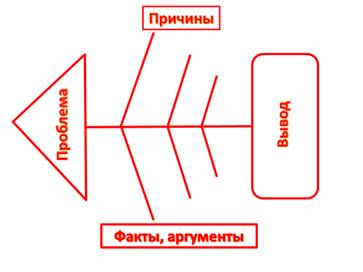 Приложение 3. Текст ЕГЭ 2021 для анализаУтро следующего дня было холодным и пасмурным. Услышав голос Андрея Ивановича, Наташа, как всегда, попыталась встать с постели, но едва она приподнялась, как голова ее закружилась, и она снова неловко опустилась на землю. Все тело у нее болело. Сильная тошнота подступала к горлу.Наташа стиснула зубы:«Только бы встать! Только бы подняться на ноги!» — мысленно твердила она, проклиная свою слабость. Она слышала, как легко и быстро поднялся Валерий. Он даже насвистывал что-то. Почему же у нее так кружится голова?Она снова попыталась встать и снова бессильно опустилась на землю. К ней подошел Андрей Иванович.— Что, Наточка, тяжело?Он сел возле нее.Наташа подняла глаза и увидела его худое потемневшее лицо и большие, лихорадочно блестевшие глаза. Видно было, что и он еле поднялся.Наташа сделала над собой усилие и села, прислонившись спиной к влажному стволу дерева.Ничего, Андрей Иванович. Я еще могу идти…— Надо идти, Наташенька. — Он помог ей подняться. — Еще немного. А сегодня… Сегодня мы немного увеличим нашу утреннюю норму.Он отыскал глазами Валерия.— Валерий! В твой рюкзак я положил шоколад. Вынь-ка одну плитку. Все мы очень ослабли…— Что вы, Андрей Иванович! Шоколад надо оставить на конец пути, — ответил Валерий не оборачиваясь.— Мы очень ослабли, — повторил Андрей Иванович, — а конец уже недалеко. Одну плитку давайте разделим сейчас.— Андрей Иванович! — Валерий решительно застегнул рюкзак. — Вы же мужчина! Стыдитесь! Впереди еще столько дней пути, а вы предлагаете уничтожить наш неприкосновенный запас. Я мальчишка и то…Геолог побледнел.— Хорошо, — сказал он с расстановкой, — я могу идти без шоколада. Но Наташе он необходим сейчас. Она еле поднялась с постели.Наташа хотела возразить, но Валерий опередил ее: — Ах, вот как! Это другое дело. Что ж… Я отдаю Наташе свой сегодняшний завтрак, — сказал он вызывающим тоном. — Но шоколад останется неприкосновенным!Валерий быстро вскинул рюкзак на плечи и, не оглядываясь, зашагал вдоль реки. С минуту Андрей Иванович смотрел ему вслед, и вдруг страшное подозрение обожгло его мозг.— Стой!! — закричал он.Валерий остановился. Геолог подошел к нему.— Снимай рюкзак!Валерий отступил на шаг, и вдруг лицо его задергалось.— Что?.. Что вы думаете?..Андрей Иванович взялся за его рюкзак.— Не дам! — рванулся Валерий.— Приказываю! — раздельно и властно потребовал геолог.Лицо его сделалось страшным. Правая рука сжалась в кулак. Валерий дрожащими руками снял рюкзак. Андрей Иванович быстро расстегнул его и вдруг почувствовал, что земля уходит у него из-под ног: в рюкзаке лежала смятая хвоя пихты. Медленно поднял он глаза на Валерия и словно впервые увидел его красивое надменное лицо, прищуренные веки и наглый бегающий взгляд.— Ну что? Что смотрите! Может, и мораль начнете еще читать? А мне наплевать на вас! Я жить хочу! — голос Валерия перешел на крик. — Я моложе вас! Я имею больше прав на жизнь! Я… — И вдруг голос его осекся. Прямо перед собой он увидел ввалившиеся, полные муки глаза Наташи.— А-а-а! — взвыл он и бросился на землю.Ни слова не говоря, Андрей Иванович медленно подошел к костру, тщательно разломил на три равные части сухарь и к каждому кусочку положил по крошечной дольке сахару. После этого он направился к реке, чтобы набрать в котелок воды.Наташа словно оцепенела. Все происшедшее было настолько невероятным, что казалось каким-то чудовищным недоразумением, которое следовало сейчас же, немедленно разрешить. Валерий не мог этого сделать! Несмотря на все, что она узнала о нем за последнее время, он не мог так низко пасть — обворовать ее, слабую девушку, своего школьного товарища, и пожилого мужчину, делавшего все возможное для их спасения. Разве мог это сделать человек, который так много и с таким чувством говорил о любви, о красоте, о дружбе, который так любил музыку, который писал стихи, который…Но этого человека уже не было. Перед ней лежала на земле и скулило, как побитая собака, какое-то жалкое мерзкое существо, которое стыдно было даже сравнивать с человеком.Приложение 1.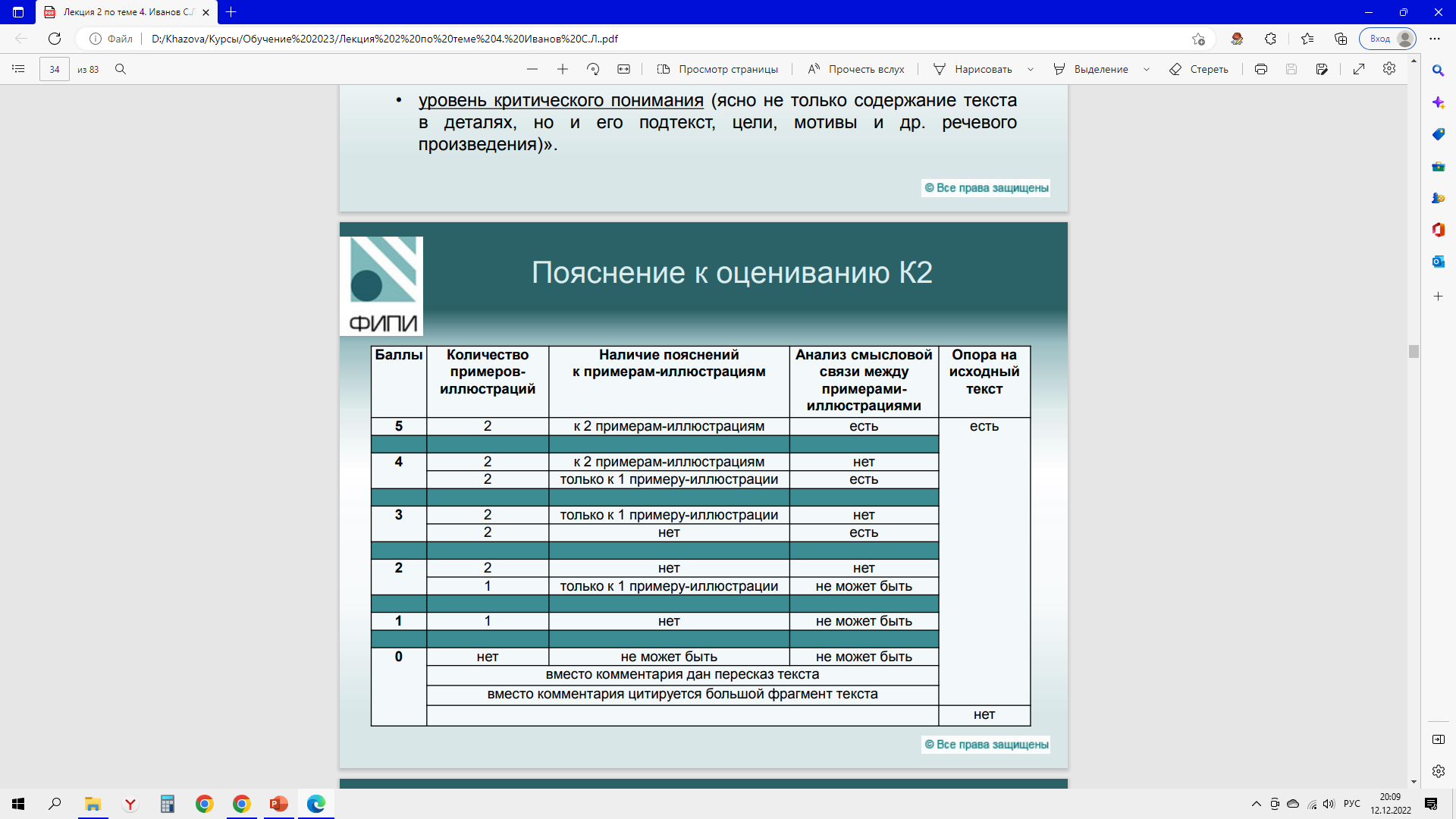 